  Fairest of the Fair Beauty Pageantat the Autauga County Fair 2023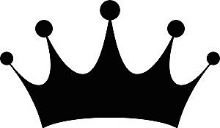 Saturday, October 14th, 12:00 p.m. at the FairgroundsAge Divisions: Baby Fairest 18 months-3 years old, Tiny Fairest 4-6, Little Fairest 7-9, Junior Fairest of the Fair 10-13, Autauga County's Outstanding Teen Fairest of the Fair 14-17 years old. A queen and princess in each age division will receive a crown and banner, all participants will receive trophies in each age division. Please circle the age division in which you are competing above. Please type or print.Contestant's name___________________________________Age_______Bday_____________Address___________________________________________City_________Zip__________School Attending_______________________Grade:____favorite subject__________________Contact number__________________Emergency contact_______________________________Email address_________________________Hobbies___________________________Favorite food______________________________Activities____________________________Deadline to enter: Deadline to enter Thursday, October 12th. We must have time to prepare gifts. Entry fee: $55.00 fun and prizes for all! (fees nonrefundable)Makeup/Hair/Dress:  This is a natural beauty pageant.  We are looking for their natural beauty and personality.  We are always looking for age appropriate.  No pageant glitz, hair pieces, flippers, spray tan or false eye lashes.  For all contestants full, professional pageant type dresses will not be allowed. Sunday dress attire that would be appropriate for a television talk show. All dresses must be right above knee length.  Judges will be instructed to deduct points for these items.  Our winners must be available for appearances and parades. Contestants will walk on 3 x’s.  Miss contestants will be asked an onstage question from this information sheet. Judges will be looking for poise, confidence, articulation (older age group) and overall appearance. Winners must be available for appearances (including parades, meeting the Governor, hosting Christmas at the Governor's mansion and more). The Teen winner will attend Alabama's Outstanding Teen Pageant this year, Little Fair winner will be her Rising Star. Winners of the Teen and Little Miss division must live in Autauga County.For more information call Mrs. C.J.Martin at 334-467-8603  Mail application to: 383 Sally Ridge Prattville, Al. 36066 Please make check out to: Mrs. C.J.Martin